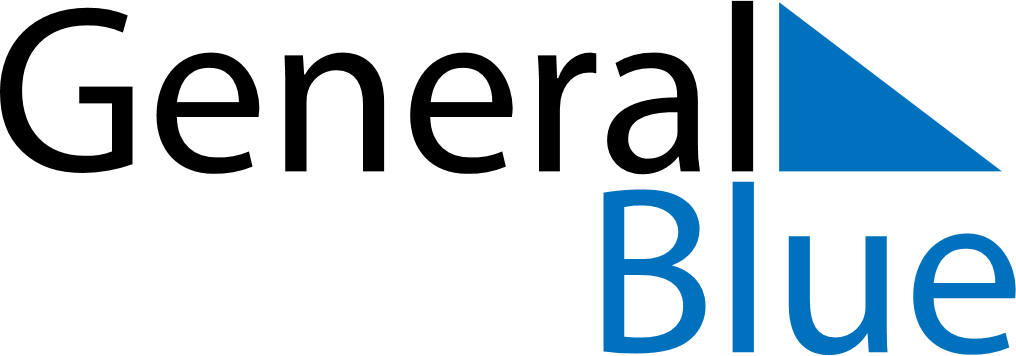 2021 2021 2021 2021 2021 2021 2021 MAYMondayTuesdayWednesdayThursdayFridaySaturdaySundayMAY12MAY3456789MAY10111213141516MAY17181920212223MAY24252627282930MAY31MY NOTES